СУМСЬКА МІСЬКА РАДА _____ СКЛИКАННЯ   ____  СЕСІЯРІШЕННЯвід                  2019 року  №       -МРм. СумиРозглянувши звернення комунального підприємства «Архітектура. Будівництво. Контроль» Сумської міської ради від 26.09.2018 № 15/01-04;  01.10.2018 № 17/01-04; 02.10.2018 № 18/01-04; 12.11.2018 № 32/01-04; 08.01.2019 № 1/01-04 щодо збитковості підприємства та вжиття відповідних заходів для його ліквідації, відповідно до статей 104, 105, 110, 111 Цивільного кодексу України,  розділу 6 Статуту комунального підприємства «Архітектура. Будівництво. Контроль» Сумської міської ради, затвердженого рішенням Сумської міської ради від 25 квітня 2007 року № 548-МР (зі змінами), керуючись пунктом 30 частини першої статті 26 Закону України «Про місцеве самоврядування в Україні», Сумська міська радаВИРІШИЛА:1. Припинити діяльність комунального підприємства «Архітектура. Будівництво. Контроль» Сумської міської ради шляхом ліквідації.2. Створити ліквідаційну комісію з припинення комунального підприємства «Архітектура. Будівництво. Контроль» Сумської міської ради (далі – ліквідаційна комісія) та затвердити її персональний склад згідно з додатком 1.3. Встановити порядок і строки  припинення комунального підприємства  «Архітектура. Будівництво. Контроль» Сумської міської ради згідно з додатком 2.4. Ліквідаційній комісії здійснити організаційно-правові заходи щодо ліквідації комунального підприємства «Архітектура. Будівництво. Контроль» Сумської міської ради відповідно до вимог чинного законодавства.5.  Строк для пред’явлення кредиторами вимог складає 2 місяці з дня оприлюднення такого повідомлення.6. Організацію виконання цього рішення покласти на першого заступника міського голови Войтенка В.В.Сумський міський голова                                                                  О.М. ЛисенкоВиконавець: Сулим Ю.І.Ініціатор розгляду питання – депутат Баранов А.В.Проект рішення підготовлено комунальним підприємством «Архітектура. Будівництво.Контроль» Сумської міської радиДоповідач – Сулим Ю.І.ЛИСТ ПОГОДЖЕННЯдо проекту рішення Сумської міської ради«Про припинення комунального підприємства «Архітектура. Будівництво. Контроль» Сумської міської ради шляхом ліквідації»Депутат Сумської міської ради 		                                                    А.В. БарановТимчасово виконуючий обов’язки                                                          директора комунального підприємства«Архітектура. Будівництво. Контроль» Сумської міської ради                                                                         Ю.І. СулимНачальник управління капітального будівництва та дорожнього господарства                                         В.В. ШиловНачальник правового управління		                                                    О.В. ЧайченкоПерший заступник міського голови                                                   В.В. ВойтенкоПроект рішення підготовлений з урахуванням вимог Закону України «Про доступ до публічної інформації» та Закону України «Про захист персональних даних»Розробник проекту рішення______________   Ю.І. Сулим 700-109СКЛАДліквідаційної комісії з припинення комунального підприємства«Архітектура. Будівництво.Контроль» Сумської міської ради Місцезнаходження ліквідаційної комісії: м. Суми, майдан Незалежності, 2.Сумський міський голова                                                                  О.М. ЛисенкоВиконавець: Сулим Ю.І. Порядок і строки припинення комунального підприємства «Архітектура.Будівництво.Контроль» Сумської міської радиЛіквідаційна комісія з припинення комунального підприємства «Архітектура. Будівництво. Контроль» Сумської міської повинна:Направити повідомлення органу, що здійснює державному реєстрацію та іншим державним органам влади  про початок процедури ліквідації комунального підприємства «Архітектура.Будівництво.Контроль» Сумської міської (далі – КП «А.Б.К.»). Провести організаційно-правові заходи щодо звільнення працівників КП «А.Б.К.» згідно з чинним законодавством України. Провести повну інвентаризацію всього майна КП «А.Б.К.». Вжити заходів щодо виявлення кредиторів, а також письмово повідомити їх про припинення діяльності КП «А.Б.К.».  Вжити заходів щодо стягнення дебіторської заборгованості.Скласти по закінченню строку для пред’явлення вимог кредиторів проміжний ліквідаційний баланс та подати його на затвердження Сумській міській раді.Забезпечити здійснення розрахунків з кредиторами (у разі пред’явлення ними вимог) згідно з чинним законодавством України.Після завершення розрахунків з кредиторами скласти ліквідаційний баланс та забезпечити його затвердження рішенням Сумської міської ради.Провести необхідні дії щодо закриття відповідних рахунків у банках, здачі печатки і штампів до органів внутрішніх справ, отримання довідки про відсутність заборгованості та інші дії, необхідні для припинення діяльності КП ««А.Б.К.». Передати в установленому законом порядку документи, що підлягають тривалому зберіганню відповідними архівними установами. Не раніше ніж через два місяці з дати оприлюднення інформації про припинення надати державному реєстратору документи для проведення державної реєстрації припинення КП «А.Б.К.» шляхом ліквідації.Сумський міський голова                                                                  О.М. ЛисенкоВиконавець: Сулим Ю.І.ЛИСТ РОЗСИЛКИ до проекту рішення Сумської міської ради «Про припинення комунального підприємства «Архітектура.Будівництво.Контроль» Сумської міської ради шляхом ліквідації»Т.в.о. директора комунального підприємства «Архітектура.Будівництво. Контроль» Сумської міської ради 		                                                    Ю.І. Сулим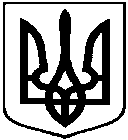              Проект                          оприлюднено«____»__________2019 р.Про припинення комунального підприємства «Архітектура. Будівництво. Контроль»
 Сумської міської ради шляхом ліквідаціїДодаток 1до рішення Сумської міської ради «Про припинення   комунального підприємства «Архітектура. Будівництво. Контроль»
 Сумської міської ради шляхом ліквідації»від                       №Войтенко Володимир Володимирович Члени комісії:Шилов Віталій ВолодимировичПерший заступник міського голови,                                                    голова комісії. начальник управління капітального будівництва та дорожнього господарства Сумської міської ради; Лапенко Ірина ІванівнаРєзнік Тетяна Михайлівнаначальник відділу обліку комунального майна управління майна департаменту забезпечення ресурсних платежів Сумської міської ради; головний бухгалтер Комунального підприємства «Архітектура. Будівництво.Контроль» Сумської міської ради;Сулим Юрій Івановичт.в.о. директора комунального підприємства «Архітектура. Будівництво.Контроль» Сумської міської ради. Додаток 2до рішення Сумської міської ради «Про припинення   юридичної особи комунального підприємства «Архітектура.Будівництво.Контроль» Сумської міської ради шляхом ліквідації»від                             № № з/пНазва підприємства, установи, організаціїПрізвище І.П. керівникаПоштова та електронна адресиКількість примірників1.Перший заступник міського головиВойтенко В.В.voitenko_v@smr.gov.ua12.Секретар міської радиБаранов А.В.baranov_a@smr.gov.ua13.Комунальне підприємство «Архітектура.Будівництво. Контроль» Сумської міської радиСулим Ю.І.abk_smr@ukr.net14.Управління «Центр надання адміністративних послуг у м. Суми» Сумської міської радиСтрижова А.В. cnap@smr.gov.ua15.Правове управління Чайченко О.В.pravo@smr.gov.ua16.Департамент забезпечення ресурсних платежів                                                Клименко Ю.М.dresurs@smr.gov.ua  1